דף צפייה לסרט מעשה אחד קטן / פנינה בורנשטיין"כמים הפנים לפנים כך לב האדם לאדם"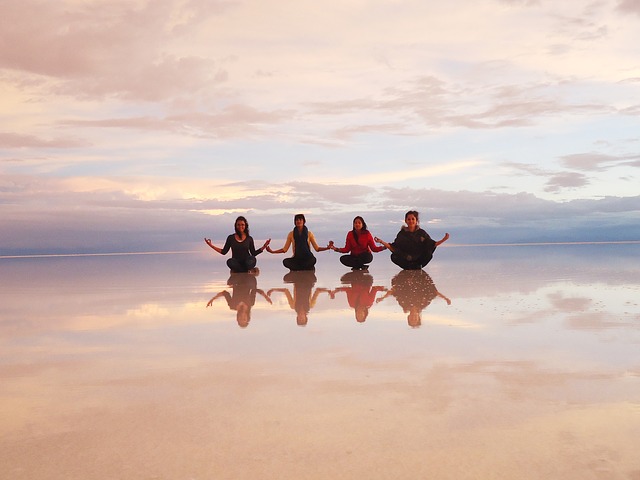 מה פירושו של פתגם זה?לאחר הצפייה:  השלימו את המשפטים הבאים:התרגשתי מ________________________________________________________הזדהיתי עם________________________________________________________זכרון שהסרט העלה בי-מחשבות שעלו בי בזמן הצפייה-סצנה בסרט שהיתה משמעותית עבורי-מהו לדעתך המסר של הסרט?בקבוצה- חישבו על רעיונות מעשיים כדי להוסיף טוב ונתינה בכיתתנו.